ПРОТОКОЛ заседания конкурсной комиссииАКЦИОНЕРНОЕ ОБЩЕСТВО «ВАГОНРЕММАШ» (АО «ВРМ»)15.05.2017								  № ВРМ – ОК/474 - КК1Присутствовали:Повестка дня:     О подведении итогов открытого конкурса № ОК/474-АО ВРМ/2017  на право заключения Договора поставки цветного металлопроката для нужд Тамбовского ВРЗ, Воронежского ВРЗ - филиалов АО «ВРМ», в 2017-2018 гг.    Информация представлена начальником сектора по проведению конкурсных процедур и мониторингу цен на закупаемые ТМЦ Беленковым С.А.Комиссия решила:Согласиться с выводами и предложениями экспертной группы (протокол от «11» мая 2017 г. № ВРМ – ОК/474 - ЭГ1)В связи с тем, что единственный претендент, ООО ТК «Актимиста», признан участником открытого конкурса № ОК/474-АО ВРМ/2017 по лоту № 2, признать открытый конкурс № ОК/474-АО ВРМ/2017 по лоту № 2 несостоявшимся и в соответствии с п. 2.9.10 конкурсной документации поручить Воронежскому ВВРЗ и Тамбовскому ВВРЗ в установленном порядке обеспечить заключение договора по лоту № 2 с ООО ТК «Актимиста», со стоимостью предложения 14 281 415 (четырнадцать миллионов двести восемьдесят одна тысяча четыреста пятнадцать) рублей 00 копеек, без НДС; 16 852 069 (шестнадцать миллионов восемьсот пятьдесят две тысячи шестьдесят девять) рублей 70 копеек, с НДС.Признать победителем открытого конкурса № ОК/474-АО ВРМ/2017  по лоту № 3 - ООО «Торгово-Промышленная Компания «Цезарь», получившее максимальную балльную оценку, со стоимостью предложения 34 385 334 (тридцать четыре миллиона триста восемьдесят пять тысяч триста тридцать четыре) рубля 00 копеек, без НДС; 40 574 694 (сорок миллионов пятьсот семьдесят четыре тысячи шестьсот девяносто четыре) рубля 12 копеек, с учетом НДС.Поручить Воронежскому ВРЗ и Тамбовскому ВРЗ в установленном    порядке обеспечить заключение договора по лоту № 3 с ООО «Торгово-Промышленная Компания «Цезарь» по цене, не превышающей его финансово – коммерческого предложения. 	Решение принято единогласно.Подписи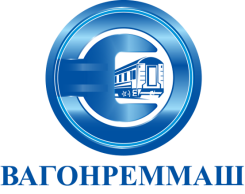 АКЦИОНЕРНОЕ ОБЩЕСТВО «ВАГОНРЕММАШ»105005, г. Москва, наб. Академика Туполева, дом 15, корпус 2тел. (499) 550-28-90, факс (499) 550-28-96, www.vagonremmash.ruПредседатель Конкурснойкомиссии									Члены Конкурсной комиссии:Председатель КонкурснойкомиссииЧлены Конкурсной комиссии